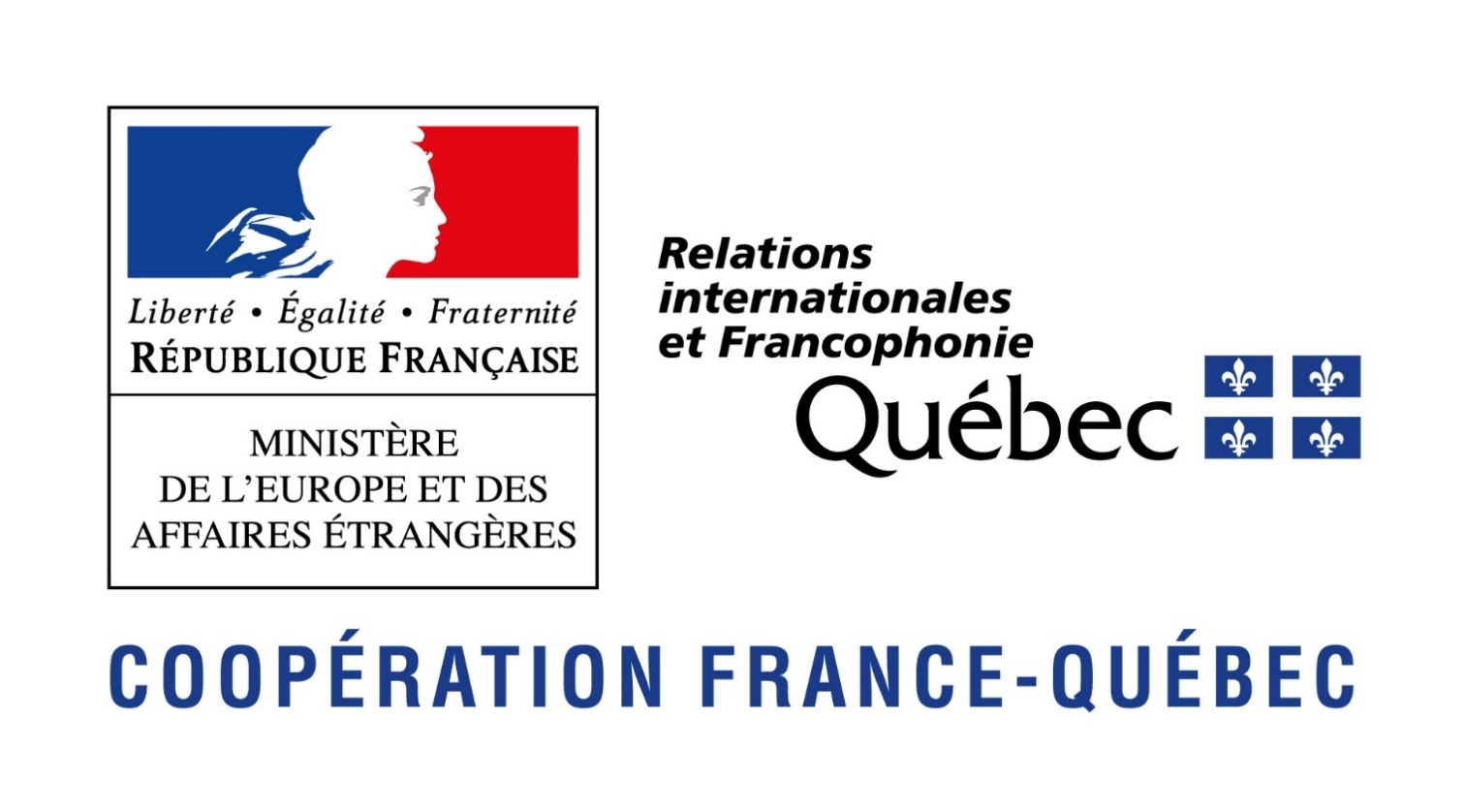 FormulaireDemande de financement Appel à projets duFonds franco-québécois pour lacoopération décentralisée (FFQCD)Biennie 2019-2020 – 2020-2021Veuillez vous référer à la section 1 du « Guide administratif du FFQCD » pour remplir ce formulaire.1.1 IDENTIFICATIONTitre du projet Organisme qui porte le projet au Québec1.1.1 THÈME DU PROJETCochez un seul choix : Innovation et développement économique des territoires Territoires durables et intelligents Insertion sociale et professionnelle des jeunes Rayonnement culturel1.1.2 COORDONNATRICE OU COORDONNATEUR DU PROJET1.1.2 COORDONNATRICE OU COORDONNATEUR DU PROJETCoordonnatrice ou coordonnateur québécoisNom, prénom :Titre : Organisation :Adresse :Téléphone :Cellulaire : Courriel : Région administrative :Coordonnatrice ou coordonnateur françaisNom, prénom : Titre :Organisation :Adresse :Téléphone : Courriel : Département et Région :Personne ayant la plus haute autorité administrative de l’organisationNom et prénom :	Titre :Adresse :Téléphone : Courriel :Personne ayant la plus haute autorité administrative de l’organisationNom et prénom :	Titre :Adresse :L’organisation québécoise est : une entité locale (ville, municipalité, MRC, etc.) autre (précisez) :Si votre organisation œuvre dans le secteur culturel, indiquez s’il est reconnu ou soutenu par : un ministère ou une société d’État et précisez son nom :  aucunLe partenaire français est : une collectivité territoriale ou locale  autre (précisez) :1.2 PARTENARIAT FRANCO-QUÉBÉCOIS1.3 OBJECTIFS ET RÉSULTATS VISÉS1.4 ACTIVITÉS ET ÉCHÉANCIER 1.5 PLAN DE COMMUNICATION1.6 DIVERS1.7 Tableau BUDGET – Indemnités et autres dépenses1.7 Tableau BUDGET – Indemnités et autres dépenses1.7 Tableau BUDGET – Indemnités et autres dépenses1.7 Tableau BUDGET – Indemnités et autres dépensesIndemnités FFQCD et dépenses / Sources de financementIndemnités et dépenses avec la subvention du FFQCDDépenses par votre organisation et autres sources Du 1er avril 2019 au 31 mars 2020 – Indemnités  et dépenses prévuesDu 1er avril 2019 au 31 mars 2020 – Indemnités  et dépenses prévuesDu 1er avril 2019 au 31 mars 2020 – Indemnités  et dépenses prévuesDu 1er avril 2019 au 31 mars 2020 – Indemnités  et dépenses prévuesMissions – participants de l’organisation qui porte le projet :Missions – participants de l’organisation qui porte le projet :Missions – participants de l’organisation qui porte le projet :Missions – participants de l’organisation qui porte le projet :Nombre de participants (nombre de billets d’avion)ANombre total de nuitées à l’hôtel (max. de 6 nuitées par participant)BIndemnité pour le transport terrestre au QuébecCIndemnité pour le transport terrestre en FranceDMissions – participants d’autres organisations (s’il y a lieu) :Missions – participants d’autres organisations (s’il y a lieu) :Missions – participants d’autres organisations (s’il y a lieu) :Missions – participants d’autres organisations (s’il y a lieu) :Nombre de participants (nombre de billets d’avion)ENombre total de nuitées à l’hôtel (max. de 6 par participant)FIndemnité pour le transport terrestre au QuébecGIndemnité pour le transport terrestre en FranceHAutres activités (voir ligne U)I$$     Subvention demandée au FFQCD - 2019-2020J$$Du 1er avril 2020 au 31 mars 2021 (s’il y a lieu) – Indemnités et dépenses prévuesDu 1er avril 2020 au 31 mars 2021 (s’il y a lieu) – Indemnités et dépenses prévuesDu 1er avril 2020 au 31 mars 2021 (s’il y a lieu) – Indemnités et dépenses prévuesDu 1er avril 2020 au 31 mars 2021 (s’il y a lieu) – Indemnités et dépenses prévuesMissions – participants de l’organisation qui porte le projet :Missions – participants de l’organisation qui porte le projet :Missions – participants de l’organisation qui porte le projet :Missions – participants de l’organisation qui porte le projet :Nombre de participants (billets d’avion)KNombre total de nuitées à l’hôtel (max. 6 par participant)LIndemnité pour le transport terrestre au QuébecMIndemnité pour le transport terrestre en FranceNMissions – participants d’autres organisations (s’il y a lieu)Missions – participants d’autres organisations (s’il y a lieu)Missions – participants d’autres organisations (s’il y a lieu)Missions – participants d’autres organisations (s’il y a lieu)Nombre de participants (billets d’avion)ONombre total de nuitées à l’hôtel (max. 6 par participant)PIndemnité pour le transport terrestre au QuébecQIndemnité pour le transport terrestre en FranceRAutres activités (voir ligne U)S$$Subvention demandée au FFQCD 2020-2021T$$Ligne « U » – Ventilation des dépenses inscrites aux lignes « I » et « S» pour les années 2019-2020 et 2020-2021 :Ligne « U » – Ventilation des dépenses inscrites aux lignes « I » et « S» pour les années 2019-2020 et 2020-2021 :Ligne « U » – Ventilation des dépenses inscrites aux lignes « I » et « S» pour les années 2019-2020 et 2020-2021 :$$1.8 DÉPÔT DU DOSSIER DE LA DEMANDE DE FINANCEMENTLe présent formulaire doit être accompagné des documents suivants pour le dépôt du dossier de demande de financement : fiche synthèse du projetcurriculum vitæ des coordonnateurs québécois et françaislettre d’appui d’une ville, d’une municipalité ou d’une MRC (si le projet n’est pas porté par une telle entité)tout autre document utile à la bonne compréhension du projetLe dossier doit être transmis par courriel à l’adresse direction.france@mri.gouv.qc.ca1.9 COMMENTAIRES ET SUGGESTIONS1.10 DEMANDE DE RENSEIGNEMENT 1.10 DEMANDE DE RENSEIGNEMENT 1.10 DEMANDE DE RENSEIGNEMENT Pour toute question relative au dépôt du dossier de demande de financement, au processus de sélection ou à propos du FFQCD, communiquez avec :Pour toute question relative au dépôt du dossier de demande de financement, au processus de sélection ou à propos du FFQCD, communiquez avec :Pour toute question relative au dépôt du dossier de demande de financement, au processus de sélection ou à propos du FFQCD, communiquez avec :PARTIE QUÉBÉCOISEMinistère desRelations internationales et de la Francophoniedirection.france@mri.gouv.qc.ca418 649-2400, poste 57472PARTIE FRANÇAISEMinistère del’Europe et des Affaires étrangèreswww.fdip.fr/FFQCDnatasha.butler@diplomatie.gouv.frthierry.morel@diplomatie.gouv.fr